										V Praze dne: 12.4.2022ZÁVAZNÁ   OBJEDNÁVKA č. 458574919 (90/611/2022/OT)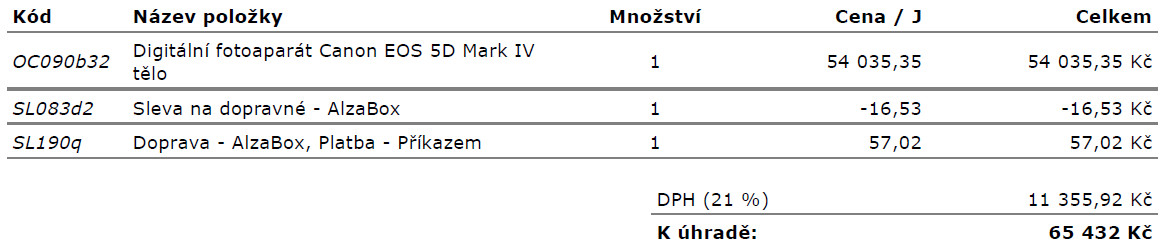 Ověřeníkontaktní údaje na odpovědné osobyJan Kuřitka, informatik, Tomáš Buršík, informatik, podpis 									razítko společnosti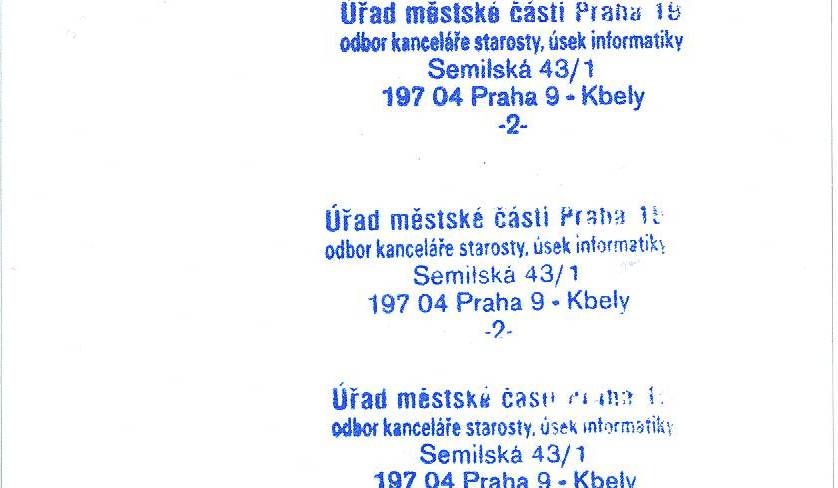 JUDr. Josef NyklestajemníkFakturační údaje objednavateleÚřad Městské Části Praha 19 Semilská 43, 19700, Praha 9 – KbelyIČO 00231304, DIČ CZ00231304Fakturační údaje dodavateleAlza.cz a.s.Jateční 33a, 170 00  Praha 7 - HolešoviceIČ 27082440, DIČ CZ27082440